Publicado en  el 14/12/2015 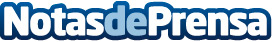 La India sopesa prohibir los viajes en elefanteEl debate no se encuentra directamente en que estos animales realicen esta función, la cual han llevado a cabo desde hace décadas, sino que hay muchos de sus propietarios que los están maltratandoDatos de contacto:Nota de prensa publicada en: https://www.notasdeprensa.es/la-india-sopesa-prohibir-los-viajes-en-elefante Categorias: Viaje Entretenimiento Turismo http://www.notasdeprensa.es